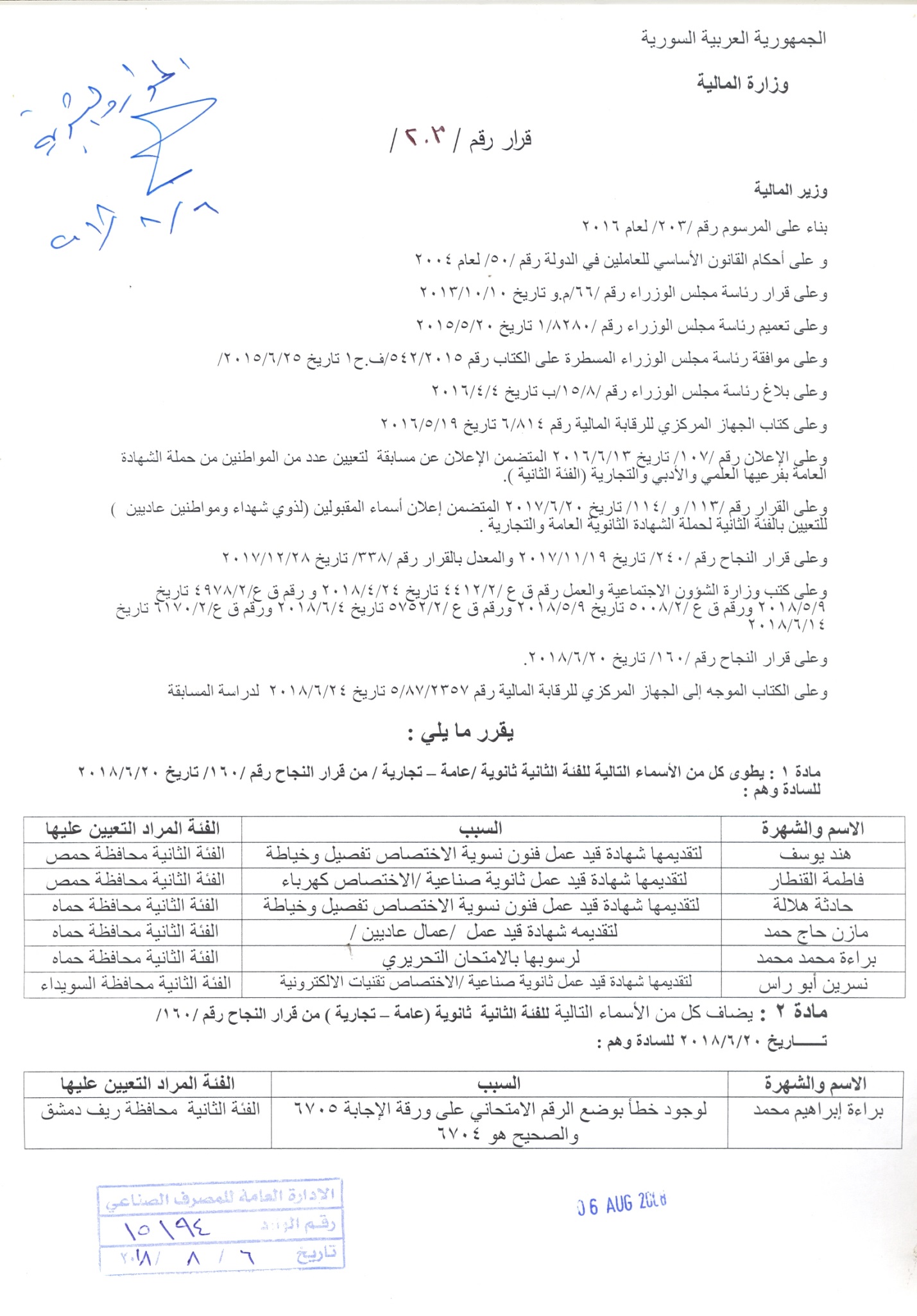 مادة 3 : تنقل المتسابقة رند بقيلي من محافظة دمشق إلى محافظة ريف دمشق كون طلب الاشتراك المقدم  من قبل صاحبة العلاقة لصالح ريف دمشق .مادة 4 : يعدل ترتيب النجاح  بالقرار رقم /160/ تاريخ 20/6/2018  ليصبح على الشكل التالي :نتائج الناجحين بمسابقة المصارف العامة لحملة الشهادة الثانوية العامة بفرعيها العلمي والأدبي والتجارية  في محافظة دمشقنتائج الناجحين بمسابقة المصارف العامة لحملة الشهادة الثانوية العامة بفرعيها العلمي والأدبي والتجارية  في محافظة ريف دمشقنتائج الناجحين بمسابقة المصارف العامة لحملة الشهادة الثانوية العامة بفرعيها العلمي والأدبي والتجارية  في محافظة حلب نتائج الناجحين بمسابقة المصارف العامة لحملة الشهادة الثانوية العامة بفرعيها العلمي والأدبي والتجارية  في محافظة حماهنتائج الناجحين بمسابقة المصارف العامة لحملة الشهادة الثانوية العامة بفرعيها العلمي والأدبي والتجارية  في محافظة السويداء نتائج الناجحين بمسابقة المصارف العامة لحملة الشهادة الثانوية العامة بفرعيها العلمي والأدبي والتجارية  في محافظة حمصنتائج الناجحين بمسابقة المصارف العامة لحملة الشهادة الثانوية العامة بفرعيها العلمي والأدبي والتجارية  في محافظة اللاذقيةنتائج الناجحين بمسابقة المصارف العامة لحملة الشهادة الثانوية العامة بفرعيها العلمي والأدبي والتجارية  في محافظة الحسكةنتائج الناجحين بمسابقة المصارف العامة لحملة الشهادة الثانوية العامة بفرعيها العلمي والأدبي والتجارية  في محافظة القنيطرة نتائج الناجحين بمسابقة المصارف العامة لحملة الشهادة الثانوية العامة بفرعيها العلمي والأدبي والتجارية  في محافظة درعا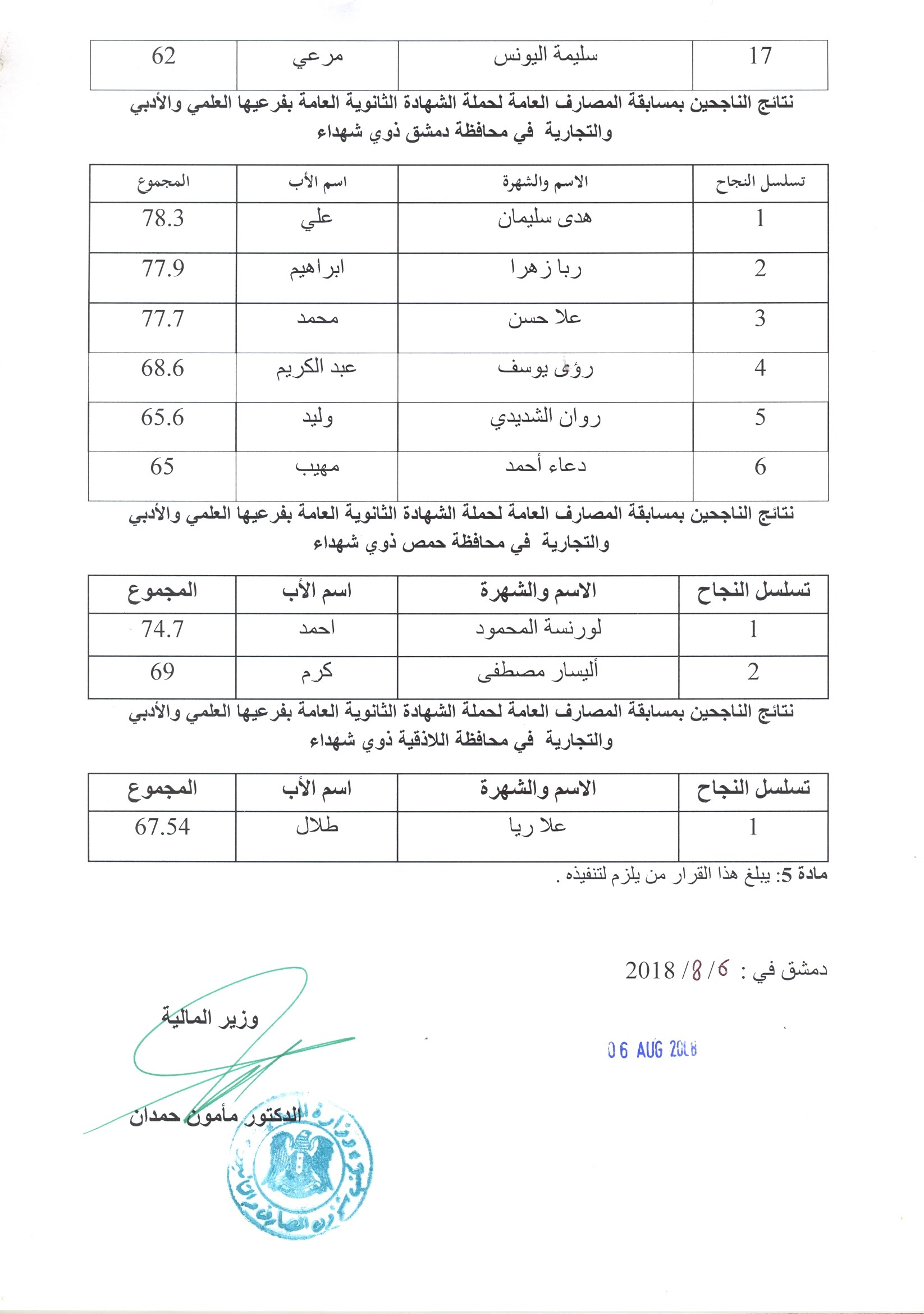 هند فوزي أبو احمدلسقوط اسمها سهواً من المقابلة الشفوية أثناء نقل العلامات من المسودات إلى الجداول المعتمدة الفئة الثانية محافظة السويداء دعاء الجبرلسقوط اسمها سهواً من المقابلة الشفوية أثناء نقل العلامات من المسودات إلى الجداول المعتمدةالفئة الثانية محافظة السويداء علا طلال ريا لوجود خطأ غير مقصود من قبل لجنة المقابلات الشفوية حيث تبين ذكر اسم الأب علا حسن بنت طلال وعلا ريا بنت محمد وهذا خطأ غير مقصود  الفئة الثانية محافظة اللاذقية ذوي الشهداء تسلسل النجاح الاسم والشهرةاسم الأبالمجموع1رولا ابراهيمعلي94.12سوسن شدادوفيق92.23ايهم ديبيونس91.44سومرحسنأديب91.15رولا عيسىامين89.96سوسن الخلفعايد89.27مؤمنة الفرهتيسير898زهور العليمنيب899راوية ملقطابراهيم8910اسعد ديبوأسعد88.811ميسر قاروطعيسى88.712رنا يوسفبدر88.513سوسن عسلعلي88.314هشام البردانعثمان86.915تغريد شيخ مخانقمحمد ديب86.616زبيدة العيسى المرزوقيمحمود86.617يسرى توهانعبد الكريم86.318لميس غمازمحمد8619كوثر القاسممصطفى85.920رولا حيدرعز الدين85.721ايمان عرابيمحمد85.722رانيا قسوحسن85.523ميرزا سلمانمنير85.424جعفر عيسىحسن85.325بسمة الطقسجمال85.326فاطمة المحمودطالب85.227ريما العائديمحمد جمال85.228رولا حاووطمحمد نبيل8529عتاب شدودنصر8530زينب سليمانعلي8531نورة حميدةشفيق84.932انسام محمدأحمد84.833منال هيفامحمد84.834ايهم هزيمسمير84.635فالياالزغتيتيابراهيم84.636رزان الخرفانابراهيم84.537رولا  بلالعلي84.338رولا الراشدلطفي84.339اسماء الخطباصلاح الدين84.340أصالة أحمدحيدر83.841منال الباشاسمير83.742بدور علانفؤاد83.643عبير العبد اللهآحمد83.644زينب خليلحسن83.345رفعت زيتونمحمود83.346نشوة الجمادلميع83.347سلاف مهناعبد الحفيظ83.148فاطمة طاغليعبد المعطي82.949يسرا عنايةمحمد عيد82.950ايناس ابراهيمحيدر82.851رانيا هرموشاحمد82.652هبة درويشسميع82.453أسماء زيتون محمود82.454لما أسعدمحمد82.355ايناس ابو شعرمحمد مأمون82.356عزيزة أحمدمحمد82.257نسرين الفلاححامد82.258عبير شاهينعدنان82.259رائدة يوسفعز الدين82.160نسرين مرهج محمدعلي8261تيماءالفرويسمير	8262رؤى سليمانفيصل8263سمر عباسمحمد8264ريم اسعيدعبد الحفيظ81.965بشرى الحسنمحمود81.966ماهر القحفمحمد81.967نهلة شلارطه81.968رجاء خلفغالب81.869صفاء احمدمحمود81.770ريما ماشفجفاروق81.771سحر حسينعلي81.772سماح سلطانعبد الحميد81.673بسمة سعودمختار81.674دعد الاحمدعلي81.575بشار عبودمحمود81.476فطيرة خريمهسليمان81.277براءة عديرةنجدات81.278ميرنا شحودأمجد81.179شذا الملا خلفطارق8180آمال دبولعباس8181رزان اسمندركاسر8182اماني عليخليل80.983ياسمين معلارفيق80.984رولا سليمانفؤاد80.985رولا عليعلي80.886مهند يوسفأحمد80.887عبير شتيويحمدي80.788بسمان زيدانمحمود80.689رنا ابراهيمأكرم80.690مي العثماناحمد80.691نبال الظواهرهمعذي80.692ميسون حويشانصلاح80.693منال الخضوررئيف80.594هبة ابراهيمهيثم80.495ريما خليلمحمود80.496رولا نصر الدينرياض80.497بشرى صالححسن80.298جهان الشدايدةموسى80.299آفين عليسليمان80.1100رجوة زاهرمحرز80.1101رانيا عليوحيد80.1102آصف حسنهابراهيم80103كلودين سوادهغسان79.9104ولاء الدالاتيمحمد نصر الدين79.8105ثراء محمدمحمد79.6106سهير ابراهيمموسى79.5107رؤى عاصياحمد79.5108هنادي خلوفأحمد79.3109عرين عليشاهر79.3110عفراء صالحنبيل79.3111نجوى خرمامحمد79.3112نسرين الحيدرمحمد79.2113سمر الحسنمحمد79.2114آسيا داوديوسف79115فاطمة العمرحسن79116رجاء نجمسليم79117ربا المنصورنعيم78.9118يسرى الدبيبمحمد78.9119براءه كليبجميل78.9120رانيا سليمانمحمد78.9121نداء حسينوحسن78.8122رجاء خريبةمحمود78.8123رهف جمولناصر78.8124مها هلالهصالح78.7125ايفلين غنامنديم78.7126نبيلة قبانيسليم78.7127سامر مرادجمال78.7128ايمان غازيمحمد78.7129بتول درموشنضال78.6130رقية العبد الكريمفواز78.6131لميس سلوممحمود78.6132ربا رجبمحمود78.6133هالة قاتولمحمد78.6134رزان عبد اللههرمز78.5135ماجدة اسماعيلابراهيم78.5136نسرين حجازييوسف78.5137حسين حمدانعلي78.4138نيرمين ملاطومحمد78.3139رنيم طرافعزيز78.2140سمية أحمدحسن78.1141هديل درويشاحمد78.1142بلسم بهلولمحسن78.1143سها محرزفرزت78.1144كرستين فرحميخائيل78.1145أسا ابو السلقسيم78.1146نسرين شاهينيوسف78147رهف السيدوهيب78148منتهى إدلبيمحمود78149غادة ابراهيممحمود77.9150سامر يونسجمعة77.9151سوسن جعفرعبد الرزاق77.8152نور عبد اللهيوسف77.8153سامر شماليبدر77.8154يزن مصامازن77.7155سارة طهتحسين77.7156هيام اسكندريوسف77.7157رويدة الناعممحمود77.7158آلاء محمداحمد77.6159شذا عثمانعمر77.6160ايفا صويلحنعيم77.6161لما حميشةسامي77.5162سمراء سليمانسجيع77.5163ايهاب قاسممحمد77.5164انصاف عيسىحارس77.5165سهام مرزوقعبد77.4166ريما اسماعيلابراهيم77.4167نسرين الهلالخلف77.3168اريج وردحكمت77.3169مايا عيسىجميل77.3170فراس خرفانعلي77.3171لينا المجاريشمحمد77.3172رويده السعيدفياض77.2173اسما حجازيزهير77.2174أميرة الحاج عليعقل77.2175سهير ناصرأحمد77.2176سناء قنجراويمحمد77.1177منار كال آغامصطفى77.1178نسرين قديمحمد77.1179ردينة العسافابراهيم77180محمد سعد الدينجهاد77181رولا نويساتيمحمد راتب77182مياده يونسخضر76.9183هبة سلومحيدر76.9184جوزفين سكريهيوسف76.9185ساميه رهبانمحمود76.9186منال شبانيمحمد76.8187إيناس الصالح الحاج ابراهيم العكلخليل76.8188لجين بشيشروبير76.7189رهاف السيدحسن76.6190ماجدة الشريطيسالم76.6191سوزان يوسفحسين76.6192وعد بعرينيابراهيم76.6193سلمى العليمحمود76.6194عبير احمداحمد76.6195فداء اسعدسميع76.6196لين ملحممحمد76.5197وفاء عليانسعيد76.5198اناس صالحعلي76.4199ساره غدارهمحمد عيد76.4200سماح صالحابراهيم76.3201ريم خليويمحمد76.3202وفاء عيسىعبد العزيز76.3203ثناء جبورزريق76.3204رنيم نعمانزهير76.3205بشيرة المنصوراحمد76.3206تهاني سليمانمحمد76.2207نرمين مخلوفمحمد76.2208زهره اسعدسميع76.2209منال الشريحيحسن76.2210فاطمة جمالةعلي76.2211ريم شعبانمحمد76.2212أريج احمدعادل76.2213أماني مهرةمحمود76.1214يسرى الزاملأحمد76.1215مازن حمداننديم76.1216رنا حمادعلي76.1217ميس حيدروجيه76.1218منال محفوضتركي76219نشوة وسوفخليل76220لين العليمحمود75.9221رنيم شاهينصالح75.9222سمر العمارمحمد سامي75.8223عابده قاسممحمود75.8224رضوان الفارسفارس75.7225زينب مسلماديب75.7226راميا عمادسلمان75.6227مرح نصرايمن75.6228نانسي الحلبي الادلبيمحي الدين75.5229يسرى شاميةعبدالله75.5230شذى سعديةعصام75.5231ميس ابراهيمابراهيم75.5232رنيم العثمانمنذر75.5233مرح عرفةاسماعيل75.5234نسرين يونسعيسى75.4235هبة حبابمحمد زهير75.4236صفاء عليمنذر75.3237مرح يوسفاحمد75.3238عتاب ضاهرمصطفى75.3239رنيم  حجليعيسى75.3240بشرى عيسىبخيت75.3241رمال الراسبدر75.3242عزة مخولنبيل75.2243رزان العليمحمد75.2244شذا الراعيعزيز75.2245فاتن ملحمعلي75.2246شهناز غنيمتوفيق75.2247ضحى الصفديمتروك75.1248فاطمة بربرمحمد75.1249رنيم العفاشعدنان75250زمزم الخرفاناحمد75251رئيفة الرمضانصبحي75252طارق طلبمرعي74.9253عفراء يوسفسهيل74.7254ميسون البانيموفق74.7255ريما شرابهمنير74.7256ثراء علاء الدينهيثم74.6257روز الحسينمحمد74.6258فاطمة محمدسنان74.5259جرجيت ابراهيمتوفيق74.5260صبا ونوسسمير74.5261اصالة خليلخليل74.4262شذى سليمانمحمد74.4263بتول خبازةسمير74.4264آلاء المسوتيمحمد74.3265بثينة قزيحأحمد74.2266فتون خليلعلي74.2267زهور القاسماسماعيل74.2268سهير الخليلمصطفى74.2269مهند سليمانأمين74.2270بتول حسينمحمود74.2271هديل أحمدعبد المعين74.1272ريما حمودصالح74.1273مريم نجمةحافظ74274رولانا الراعيشوكت74275رؤى الخبازمحمد نعمان74276زينب رستمسميع74277زينب الزيززياد74278مها مهناجميل74279ميراي هلالهمدرك74280عائشه الخليلعبد الهادي74281لجين ماهر التعماهر74282ميادة حماددرويش74283نغم محمودمحي الدين73.9284راما معلاهيثم73.9285باسمة جهنيبسام73.9286رشا الياسينمصطفى73.9287ايفون حربااسماعيل73.8288لمى محمودمحمد73.8289مرام حويريحسين73.8290مارلين دهامفاضل73.8291ميساء حاجي محمدغياث الدين73.8292مها محمدمحمد73.7293ميس منصورحسن73.7294غادة محي الدينمصطفى73.7295ازدهار بلاننزيه73.6296تغريد الحورانيمحمد73.6297زينه خضيرةعلي73.6298سامر حمودسليمان73.6299بثينة عثمانمحمد عزت73.5300هبة الله المسالمةبسام73.5301سارة الحسينمالك73.4302مديحة حمادةعلي73.4303ريم البيطاركرم73.3304صفاء درويشعلي73.3305زيد العلوهحامد73.2306هبة بالوشهيثم73.2307زينب منصورحسام73.2308مقبولة الجمادلميع73.1309سالي هيلانةالياس73.1310ريم عباسسلمان73311مرام بركاتابراهيم73312نورهان حسننظام73313رؤى جنيدياسين73314شذى دعيبسثليجان73315رنيم الهوشيرافت73316رفاه النجارمحمود شوكت73317رنيم زيودمنير73318موسى غانمغانم73319الاء  القابونيمحمد عيد73320تماضر طربوشعزيز73321رنا حامدعوني73322رهف محفوظعيد73323ياسمين ديبهيثم73324ريما زاهراحمد72.9325منال خانممحمد عدنان72.9326اعتصام عجيبأمين72.9327إناس عاقلحسن72.9328هاني السليمانابراهيم72.9329عبير الحموينضال72.8330فاطمه فاتيخليل72.8331افراح ديبامير72.7332رزان الدرويشفوزي72.7333ميس ادريسماجد72.7334رشا ابراهيمابراهيم72.7335رانيا الحاج مرعينجيب72.7336احمد فاضلانور72.7337مرام الاسعدنديم72.6338هبة ونوسسمير72.6339اميرة الفلاححسن72.6340لجين حبقهفرج72.6341حسام الخليف العسافدحام72.5342غيداء النعساناكرم72.5343عائشة كمال الدينخالد72.5344ديما سلوميحيى72.5345نسرين مرهججابر72.4346مرام عليعلي72.4347رشا احمدسهيل72.4348نانسي ابو عسليجمال72.4349بشرة مرعشليهيثم72.3350زينب الحيدرمحمد72.3351فتون عثمانشحادة72.3352أروى عليعبد الرحمن72.2353سالي العليمحمد72.2354بشرى الناصيفاديب72.2355حراب هناوهيب72.1356فرح العيدعيد72.1357لينا صبحجمال72.1358ناريمان عزامهاني72.1359زريفه محمدمحمد72360باسل رجبوفيق72361روزان نصرمحي72362رؤى وكيلعبد المنعم72363ريهام البيروديمآمون72364سارية عكروشعمر72365وسام حسنمنير72366شيرين يوسفمحمود72367أحمد هواريمحمود71.9368ريتا فاعورأحمد71.9369ايهاب السكريعبد الغني71.9370يارا المحيثاويمأمون71.8371آلاء حضورمضان71.7372نسرين شاهينسيف71.7373آمنة القدورمصطفى71.6374ميرفت سلومرمضان71.6375ولاء صالحعبد الحميد71.6376مادلين اصلانغازي71.5377رائدة حيدرهاشم71.5378زينب الحلبيرضوان71.5379هبة اسعدزياد71.4380ايمان صقورغسان71.4381ناهد احمدكامل71.4382كناز النوريمحمد هيثم71.3383فاطمة الزهراء ناعسهمحمد عيد71.3384قادريه شلشابراهيم71.3385رامه الزرزورغسان71.3386ايناس الحلونزية71.3387ريم عباسهيسم71.2388رنا ضاحيعيسى71389مرح الاباظةتيسير71390ايمان هلالمحمود71391زهور عبد الغنيعبد الصمد71392رغدة الضلليجودت71393زهور القصيباتيميسر71394لؤي الناقولاعيسى 71395رنيم احمدعلي71396سوزان الابراهيمعدنان71397اريج القادريرياض71398لينا المغربلأيمن71399ميساء خشانمحمد70.9400نوال الجنديمحمد70.9401وليد اسميرمحمد70.9402خليل سليمانعز الدين70.9403منى حنفيأحمد راتب70.8404اهتداء بيطارمسعود70.7405رانيا اليونسمصطفى70.6406نيفين علياحمد70.6407سيم خضرعلي70.6408هبة الله ميساء عيدمحمد70.5409فتون سليمانسمير70.5410بتول الصوطريعصام70.5411ياسمين الحميدانمحمد70.5412نجلاء ديبنبيل70.5413رواء فنديعيسى70.4414هديل مخلوفابراهيم70.4415نورا العليمحمد70.3416اسماء محمدسليمان70.3417غيداء طويلنزيه70.3418بتول شدودعزت70.2419بشرى بركاتصالح70.2420روان الناصر حاتم70.2421تهامة الحناوياحمد فاضل70.2422لينا محمدجابر70.2423فايزة زينةمحمود70.2424حلا لايقةوجيه70.2425جيهان طهفوز70.1426سلوى صالحبهاء الدين70.1427ريم المحمدمحمد70.1428علا معروفمحمد70.1429ايفين صالححسين70430زينب الجبيليرامز70431رزان السيد عليمحمد70432بتول جديدنبيل70433جعفر عمراناحمد70434رهف اسمندرفايز70435روان دليقانجهاد70436زينب ملحمغازي70437سارة رجبمحمد70438فاطمة خضرحاكم70439قمر ملصمحمد فايز70440مها بعكرفريز70441نسرين بدورأمين70442بثينة حسنمالك69.8443فراس عليحكمت69.8444سوسن العلانحسين69.7445سوزان عليعلي69.7446نادين وسوففايز69.7447نغم كنعانأسامة69.7448عبير حسنمحمد69.7449جيهان الزعبيعبد العزيز69.7450فاطمة حسنعمر69.7451بسمى دليقانعدنان69.7452نور العمر البرازيشاهين69.7453زينب مهرةسرحان69.6454آلاء مهاوششريف69.6455اسراء المصريمحمد ماهر69.6456اريج العلي الهلالمحمود69.6457فرحه الكرمانيالزبير69.6458جيما ابراهيميوسف69.5459ميس حسينابراهيم69.5460ميساء الأعورعقل69.5461رهام اسبرهاني69.5462لميس أحمدمحسن69.3463بشرى الرحيهعلي69.3464صبرين طهحسين69.3465فاطمة الزهراوينهاد69.3466رشا المحمودطلال69.2467رهام مصطفىمحمد69.2468ولاء العرساليقاسم69.2469رزان قاسممازن69.1470نسرين العباديعيسى69.1471نجوى ميهوبكامل69.1472علا احمدوفيق69.1473زاهية الاسودطلال69474أروى ديبوعبد العزيز69475آيات الموسىاحمد69476بتول عويضهوليد69477سناء بداحكامل69478صفاء جويهرةمحمود69479مادلين مياسليمان69480مرح نور العينفيصل69481ياره قره شيلينضال69482مريم المحمد العقوريعز الدين69483بشرى ادريسحليم68.9484علا فضةمحمد68.9485ابتسام بالوشمصطفى68.9486فاتن فاضلسهيل68.9487زينب الفندييحيى68.9488بديعة الصالحفهد68.8489مرح حسنطالب68.6490فاطمة اسعداسعد68.6491رهام كنجومحمد68.6492مي عليجابر68.5493منتصر صبحرائد68.5494جولي بلولمحمد68.4495فاطمة الخالدصافي68.4496فاطمة الخلفمحمد68.4497مرح صقرابراهيم68.4498ميس حسنهيثم68.4499لمى عبد المعطيمحمد68.4500ميساء هناويقاسم68.3501جانيت كيسينيحسن68.3502لورين أحمدمحمد68.2503حلا عبدوحسام الدين68.2504ثناء الفروانعبد الغفار68.1505لارا بدرعصام68.1506ندى الناصررجب68.1507ايناس يونس تحسين68508لبنى  يبروديبسام 68509تماره حيدر سعيد68510يمنى الزهوريمحمد صبري68511راما صقرنزار 68512مريانا حسان جهاد68513مرام فليون جهاد68514ميسون الخضرمحمد نور 68515نور سمورخالد68516حنان كمال الدين يوسف67.9517سليمه سكيكرتيسير67.9518شذا ابراهيم علي 67.9519باهله المقدادناصر67.9520سجود الشربجيسعيد67.8521اوراس رجب سيف الدين67.7522صفاء سليمانهيثم67.7523زينب عمار محمود67.7524عفراء خرسهمنتصر67.7525وداد الحسينخالد67.7526لميس عوض محمد67.7527ساره الملحم عبد الرحمن 67.7528مندلين صقرحسن67.6529مايا يزبكمحمد67.5530اسمهان الاسماعيلقاسم67.5531رهام الجمعةماهر67.4532نادين أحمدسلمان67.4533ساميا خبازمحمد وحيد 67.4534ميرنا حنحونمطانس67.4535محمد مجد الحاجفايز67.3536نها حسنهصالح67.3537مناهل سليمانحسن67.3538صفاء الحسيننظير67.3539فدوى مهناصلاح الدين67.2540مرح ناعمهعلي67.2541حسن بدران رافع 67.2542أسامة حمودمحمد67.2543ريما أسعدسهيل67.2544اسراء هانيعصام67.2545ربى شرابهمنير67.1546وفاء محمدحسن67.1547سارينا حسنعلي67.1548آلاء غياضياسر67.1549يمان الحاج حسينعصام67.1550اريج سمعولمحمود67.1551اريج القشوع موفق67552كاترين حسن عماد الدين 67553لجين احمد محمد67554هديل صالح عبد الكريم 67555احمد سيفخالد 67556منار بوعيسى علي 67557ضياء هوارة  هيسم67558لما صقرمحمود67559بثينه الفيحان احمد 67560سهى نمر حسن 67561الحياه الادلبي نصوح 67562افنان الدبس محمد 67563يارا سليمان امين 67564زينب ابراهيم علي 67565وفاء طه عبدو 67566مها الشركسمحمد67567مروة فروخخالد67568عقيله عقلرضوان66.7569نور ماضيايمن 66.7570رزان يوسف بهزاد66.7571زينب معلا وجيه 66.7572ولاء خليلميمون66.7573مها مريماسماعيل66.6574رناالعبد الرجبفائز66.6575سحرالراغبخالد66.5576رنا محموديوسف عز الدين66.5577ريما نصر الدينحسين66.3578رحاب محمودمحمد66.2579لجين الياسابراهيم66.2580يمامة جريجالياس66.1581لانا زيتوناحمد66.1582نادين كوجكحسين66.1583الاء كريماحمد66.1584آلاء العمراحمد66585يحيى احمد محمد66586نيرمين عرارنبيل66587هدى صالح عوض 66588هيام الحمود عمر66589أنيسه الحراكي سعود 66590نجوى عباس البيطارنجيب66591ريمه خليلأمجد65.9592زينب حسونفريد65.9593مرح وسوفحكمت65.8594منال عبداللهابراهيم65.8595ثروه غنامسليمان65.8596رشا صالحعلي65.7597رنيم قداحانور65.7598زينة معروفعلي65.7599تهاني بايزيد محمد65.7600أماني بايزيدمحمد65.7601لبانه جناد كمال 65.7602نسرين خريوشحسن65.6603نجوى عليمحي65.6604نيرمين ديابحسن65.5605نجوى طريفطريف65.4606رهام شعبان سليمان65.3607بهيره ثلجة بركات 65.3608لما محمدنصوح65.3609ريم دبول محمد65.2610نذير قوقسمحمد65.2611رزان احمد حبيب 65.2612رهف قاسمطلعت65.2613أماني نصريماهر65.1614فايزة نجارعبد المنعم65615ريم غنام علي65616آلاء سروروليد65617ريم زيتونمحمود65618ختام سعيد كامل65619لين سلطانه غياث65620ميار الحمودمحمد65621هنادي الطحان سليمان65622آلاء البوشمحمد غياث 65623شذى عيدعبد الرحمن65624مفيدة معروفحسن65625فتون دواليعوض65626نسرين اسبرصالح64.9627نورا الغراوي مازن64.9628رغد الويسياسر64.7629نسرين العباسيوسف64.7630راميا نكاشمحي الدين64.7631هلا سليمانأحمد64.7632رؤى ناصرمالك64.5633رحاب حميديفايز64.4634رلا أبو حسين عبد الغني 64.4635حلا المحمد الشوحانرجب64.4636شيرين جرماشيعلي64.3637ايمان الفلاحياسين64.3638عفراء الحيدرمحمد64.2639ميس عباسعلي64.1640سميه الجعفرخلف64.1641سمره وهبيسلمان64.1642عدنان الحلبي الادلبيمحي الدين64643أسماء طنبريمحمد64644رزان برهوم برهوم 64645تغريد الخطباصلاح الدين 64646سعاد رقوقياحمد64647احلام ليلامرهج64648أيهم بهاء الدين حاتم64649عبير الرفديفواز 64650ياسمين الياسين حامد64651دارين الهلالخلف64652بسمه حاج حسن ياسر 64653مسلم الحجلة محمد نذير 64654جيهان سلامةعلي64655رغداء سلمونمحمد64656الاء نصرحسين63.9657روان احمدنايف63.8658هدى العساودةجمال63.7659آلاء المرعيمحمد بسام63.6660رهام سليمانعماد الدين63.6661نيرمين رنجوسوضاح63.6662نهاد كشيكبشير63.5663فاطر عباسشفيق63.4664علا عيد حسن63.3665نغم سلومنزير63.3666هيا الخشارفةعلي63667ساندرا سليمانابراهيم63668رزان اليوسفغياث63669نغم القطريبفواز62.9670شيرين زحلولزكريا62.7671ريم حسين بهجت 62.7672رانيا البوشيقاسم62.7673منى عبداللهعلي62.6674نجاة الرهبانمحمود62.6675هبه الله الابراهيمحميد62.6676مها حمدانأكرم62.2677مها العبودحسن 62678رهف المحمد العلي أكرم 62679رتيبه تادفياحمد 62680سمر جيجكرزوق62681هنا الططريمحمد62682سولاف الحسن احمد62683منار صليبيحسان 62684منى المحمودمحمد61.9685روان محمدعصام61.6686سناء سمورخالد61.3687سماح المشرقيعلي61.1688عبير الشبليحسين61689نسرين ابراهيمابراهيم61690منال يوسفيوسف60.9691هديل الغيبرخليل60.7692علا احمدآصف60.5693فرح سليمانمحمد60.1694فاطمة حرفوش طالب60695مها الخطيبمحي الدين 60696اسلام الجاسم حسين 60697ندى اليونس جمال60698رحاب سليمان محسن60699اعتدال دبس حسيب60تسلسل النجاحالاسم والشهرة اسم الأبالمجموع 1لوتس منيفصالح83.32جاكلين الحناوياسد81.53ميراس أحمدسليمان79.74منال العمرعبدالرحمن79.45زيدان زيدانأحمد78.16رنا نور الدينعلي76.27سمر ابو راسسلامه75.98اعتدال حمدانمحمد صبحي73.39نور سليمانكمال71.510نداء الأحمدجابر71.211سماح خليفةنواف7112ميرنا كسيريسليمان70.613فاطمه فاضلوليد70.614رزان غنومعبده70.515ياسر عنيزةمحمد70.416خولة المحمدخضر70.117نعيمة دوكهمسعود7018حنان عثمانفوزات7019رند بقيليفايز7020اسراء ياسينحسين69.721عواطف دقومحمد6922براءة محمد ابراهيم 68.423رؤى الريان محمد ياسر 6824رهام خالدعبد المنعم6625فاطمة سلماياسين6626رسمية الشعارسامي65.727نسرين عبلةخليل65.528محمد سليمانمحسن6529عصام مرادهيثم63.330ميس الضعيفمفيد63.131ألين وسوفغسان62.132منار الاسعدحسن60.733لقاء مظلومفايز60.7تسلسل النجاحالاسم والشهرةاسم الأبالمجموع1بدريه ديريابراهيم84.72جميلة شمومحمد79.53ديما المحاسنةمحمد فوزي78.84نوره الدغيمانمنصور74.85رنا عثمانحسين72.56بلال عبداللهمحمد خالد67.87عبد السلام المصريسمير678غدير العبوعلي64.89غدير فياضمصطفى63.8تسلسل النجاحالاسم والشهرةاسم الأبالمجموع1ابراهيم فياضعلي912منار سليمانحيدر913رنا عبدومروان90.44ياسمين المليغازي89.85رنا عيسىمحمد89.66عمرة سعيدسمير89.67ماريا نصرهمحمد89.68جهينة ديوبكاسر88.89مروة زيودبهجت87.610وزيرة محمدخير الدين87.611مي برهومعلي87.512رند شمايوسف87.213وعد خضوركامل8714مرام عباسمصطفى8715رندة عباسسليمان8716لينا زينواسماعيل86.217رتيبة الندافحسن8618عهد اليونسسليمان85.919مادلين حسناحمد85.720ريمان سكيفبديع85.521إيفا علوشمصطفى85.522يامن رجبمحمد85.423منال قشمرعلاء الدين85.424ربا قاتولحسن84.725بديعة شمهالياس84.726نسمة منصورجهاد84.127وداد محمدمحمد83.928باسل النبهانأحمد83.529نسمة خلوفصادق83.130سيلفا ديب لبنانيعازار8331ثناء ديبهنزار82.932أمل ناصيفناصيف82.833علي النوريعبد المعين82.734سماهر المحمديونس82.635سناء الوينسسليمان82.636علا سمعولنزار82.537منال هرموشنصر82.338حسام محمدعبدالله82.239نادر فاعورسليطين8240منار السلمانجرجس8241سعاد العيزوقياحمد81.942ماريا المحفوضجميل81.743جهان عبد اللهبديع81.644سوسن عيسىاحمد81.445لما الحايكاحمد81.346مي ضعوننورس81.247محمد كمال جنيدعبد المجيد8148منى مخلوف ابراهيم8149قصي محمد محمد8150فدوى هرموشنصر8151غيثاء حمودمحمود8152منال عبيدوغسان8153امنة نصرمحمد80.954عليا الابراهيمحسين80.955عنود فاضلحسن80.956علي ضوانزار80.657أميرة سلومعقل80.158منى أسعدجعفر79.859مارينا ملاوخيرفيق79.760ريهان تركيهغسان79.661سمر جعفرمصطفى79.662ميس ناصرغسان79.663مها فطومتاج الدين79.564حلا لاوندعلي79.565ربى رجبحسين79.466علي فياضابراهيم79.367راميا عيسىكنعان79.368إيفانا ديوبمحمد79.369رجاء سلطانمحسن79.270براءة علوشمصطفى7971رنا بقيليعلي7972سوزان الخيزرانحبيب7973عبير فحامممدوح78.974علا عاقلوفيق78.875أنس الحصريحسان78.876مرح فرحةمحمد78.777مديحة الشيحاويبليغ78.778علا زينفيصل78.379لما رزوقعدنان78.380سها النحلاويغازي78.281بيداء هاشمعبد77.882شيرين زيدانزيدان77.783نعمات حويجهاسعد77.484فراندي جروجمطانيوس77.485لمى عمران محسن 77.486ملك عثمانعلي77.287ايمان القاريايمن77.288عبد المعطي المصطفى ميشيل7789وئام سلوم سلمان7790مادلين موسى حسين 7791ملاز السلوم عدنان76.992هنديه عنيزانعبد الله 76.993عليا الشاهراسمر76.894ناهد الولوسمحمد76.795رنا زريقمروان76.696ديما رمضانمنصور76.497يارا كوسهفؤاد76.498علا صعبابراهيم76.399ندى سويدانسامي76.2100فريال الآغامحمد76.1101سماهر محمدمحمد76102خانم زينوغاندي75.7103شاديه صامانعادل75.6104زينب احمدعبد الرزاق75.6105لينا قصابسليمان75.6106مصطفى الحسينمحسن75.6107سومر درةموشيل75.4108مها حمدانعبد العزيز75.4109رزان عبد اللهاحمد75.3110فاديه امينحسام75.3111نجاح ديوبرزق75.3112لوردس سلومعقل75.3113محفوض محفوضعاصي75.1114نزيه كوكبيحسن75.1115يولا خليلابراهيم75116محمد رائد عطارعلي75117علي قيمر محمد 75118يامن فطومنوفل74.9119لمى الحاجعلي74.7120غياث نعمةابراهيم74.6121جيما السليمانأنور74.5122رمه عليخالد74.4123خديجة سليمانصالح74.3124فاطمة سليمانيوسف74.3125نجدية امينحسام74.3126نبيهه سلومنبيل74127لجين دوحان بلال74128ميساء سفرفرزات74129رنا رزوق مظهر 74130نور السليمانمحمد74131شادي زرقهابراهيم73.7132ألاء الاصفرعبد الرزاق73.7133نجلاء ونوسمحي الدين73.7134منذر سليمانمحمد73.4135دعاء سلومجمال73.4136رمزة عليسليم73.3137نداء صيومبرهان73.3138قحطان الحسينمحمد73139شمعون حيدر علي73140زينه علي مالك73141أمل لولومحمد73142علاء حسن بدر 73143يارا خبازيمنذر72.9144ربى جرجسجميل72.8145هيفاء احمدعبد الرزاق72.4146صهباء بقيليعلي72.1147رهام محفوضنصر72148رنده قاسم باسل 72149نشوه عردوساحمد72150صبا حسينوجميل72151لبنى  الغندور ناصر72152بهيره الزيديمحمد72153سناء ورده رياح72154نسرين خير بك ابراهيم72155رزان حلوم عبد الكريم 72156نجوى مقدادمعروف71.8157وعد اسعديوسف71.7158رشا زينوعلي71.6159زينب حويجهغسان71.6160تهامة ياغيتميم71.6161حنان جمولعبد الرزاق71.4162فدوى سفراسماعيل71.3163ريما سنكريامين71164لبنى عبد اللهنعسان71165صبا حمود محمد71166رنا زريقبهاء الدين71167صابرة غلبانمحمد71168بتول مارديني احمد خيري71169هيفاء موسى محمد71170رباب الشيحاويهاشم 71171نسرين مخولانطوان70.8172عبير شاهيناسماعيل70.8173ميس قاسمعدنان70.7174غنوة محمدانور70.7175نرمين الجرعتلينضال70.7176فاديا رستمرستم70.7177مرام خبازيعلي70.1178سحر أحمدمحمود70.1179غرام الحسن حسن70180هيام نصار مرهج 70181رهف عيسى شعيب 70182تغريد عاشور مصطفى 70183لبنى حيدرعماد الدين 70184تيماء جعفر محسن 70185بشرى محمودعلي70186محمود سليمان غازي70187رنا زيفه درويش 70188هيفاء سويداحمد69.7189ثريا عازارابراهيم69.7190رابية زهرةمحمد69.6191لمى بريأكرم69.6192هبه زوده مروان69.6193ابتسام ونوس محمد 69.6194بديعة ناصيفمحمد فؤاد69.5195رنيم محمدوائل69.4196ريم مشعلحسن69.4197يارا بركاتسلوم69.4198يارا حيسوقاسم69.1199زينة خبازيمنذر69.1200رهف المرزةعبدو69.1201غالية الزبدي محمد69202رغدا خضر امين 69203حسن حميدان حسان 69204سميعه درباس يوسف 69205ميس شمه  احمد69206بشار بشاره سعد69207فرح جمولسمير69208ابتسام الخبازهعبدالله68.6209نبال السامحهيثم68.4210رند فريجسمير68.2211منار الموعيعبد اللطيف68.1212عباس يوسفأحمد68213احمد الموعيفائق68214سناء الموعيشوكت68215سوسن الحايك محمد فيصل68216لبنى جرعتليغياث 68217سمر درغام عبد الله 68218أماني كلولنورس 68219رولا ريحةعلي67.9220رهام الحايكغياث67.6221نوفل الجورانياحمد67.4222دانيا الزرزوريمصطفى67.3223رشا محمدعلي67.3224كنده حسنياسين67.2225سماح باروديمرداس67.1226غيثاء غيبورمروان67227بشار خطابعبد الرؤوف67228لجين الجنديجمال 67229محسن الحسن الشيخ تركاويرياض67230عليا عليااحمد67231ضياء عروانيعز الدين 67232داليا حسنمشهور67233بتول شماراشد66.7234نتالي غانمسميع66.5235سحر بناويمصطفى 66.5236رؤى جرماشيسليمان66.5237هتون ابو قاسمخضر66.5238رغد الاسكندر حسن 66239ولاء العلينبيل66240شروق ياسيناحمد 66241رفى عساف اميل66242اناس خميسياسر 66243مرح عروب وائل 66244سناء ديوب حيدر 66245رغدة حيدرحسني66246رضى شموطسمير65.8247نوار شماراشد65.7248ريما كربجهامصطفى65.7249فاتن الشيحاويحمدو65.4250ميس ابو ديوبعكرمه65.4251مي الحيدرحمدو65.3252ابراهيم القاتولمحمد65.1253جنان قاتولهلال65.1254رهف عضيمهعلي 65255رغد ابراهيم رضوان65256رهام حمود علي 65257جنان سليمان انيس 65258ديما البريمحمد64.7259مريم درويشمحمود64.6260لما خوريالياس64.5261ياره ابو قاسم مدين 64.4262سوسن جمول حسن 64.4263مي العفيفاكرم64.2264لاريسا شيخ صالحمحمد64265رغده ملوحي فيصل64266رنيم علوش فايز 64267نورا زيفه يونس 64268ريم معروفعلي64269هيام حمودحسن63.7270مرح كفانزار63.7271غنوى الحسن علي63272رزان كلثوممنذر63273شيرين جمول حامد63274باكزه علوشمصطفى 63275غنى علياسامي62.8276فاتن الملامظهر62277ريم عليحسين61.5278نهى العبد اللهسليمان60.4279رنيم وردهبسام60تسلسل النجاحالاسم والشهرة اسم الأبالمجموع 1تغريد نصرضامن922إخلاص عامرغسان893ريما تلحوقسعيد88.34حنان حميدصالح875منار جبورفؤاد84.56منال ابو شديدسالم84.37خالده الميمسانيتوفيق838بسيمه نصرجدعان839ناهد المصريسلمان8310منال حميدفهد8211هيام حذيفهفارس81.812دعاء الجبر محمد80.313روان حامدسليم80.214اعتدال صيموعةعابد80.115ريما أيوبانور8016هنادي حيدرفواز8017زكيه حاتمحكمت79.618رنا البربورحمزه79.519نسرين حمايلنجيب7920نسرين بو يحيىسلمان78.221هنادي الفارساسعد78.222ريم ابو مغضبناهيل78.123هويدا مراد فيصل		7824لينده الميمسانيتوفيق7825بثينه النجم زين الدين سعيد7826الهام حمد نصر مسعود 7827عائده جمولسليم77.928ميساء حامدهايل77.429ميرنا الخطيب أبو فخرعبدالله77.430سلاف حاتمسليمان76.831علا الاوسكنج76.532مها منذركمال76.433رويده رضاعباس		76.334جيهان مطرداود7635بثينه الباسطاحمد7636سوزان صبحعقاب75.937ميسون الحلبيفرحان75.838مؤنسه الشوفيبيان75.639ربا ابو شميسمرسل75.640عاليا الحجارفهد75.641نغم عز الدين نايف75.442اميه الحرفوشنزيه74.743حياة عزامنايف74.644محمد  رشيدالشعرانيفندي74.645جليانا أبوراسكمال74.446ريما جمولسالم74.447انوار الحسين  نصرفضل الله74.348جلاء الدعبلمنهال74.249لمى المتنيسلمان73.850نغم كيوانممدوح73.651دنيا الزاقوتحمد73.652هند أبو أحمد فوزي 73.353ناريمان أبو حمرهعدنان73.254دانا ناصيفغسان73.255جيهان اللهيانيابراهيم7356وفاء بالي فوزي7357ساميه نصرسلمان 72.858لبنى مرادعبدي72.859هناء عويداتصالح72.460مجدولين نعمان نصرشوقي72.361أمل العفلقهايل72.162عبير أبو العزحمود72.163ديالا الحاصبانيحسن72.164علا منصور سليمان7265جارزه نرشمحمد7266نهد صلاحنواف7267ايات صعب شاهين 7268بشرى نصارمنيف71.969ايفلين الحدادمنذر71.970كفاح المنعمناهي71.871جهينه النجادنزيه71.772أمل الجبر ابو فخرهزاع71.773حنين عبيدتيسير71.474شذى جمولمفيد71.175نسرين غرز الدينرياض7176ريم أبو حمدانفرحان70.877أمل العربيدأكرم69.778حنان ابو زكيشاهين69.779نغم اسليمسعيد69.780انتصار الجغامينواف69.681خلود أبو سعيدجمال69.682ليلى العبدصالح69.583رائد ابو عاصيفواز69.484نسرين الاعورعبد الكريم69.385عبير الغاويوليد69.286هنادي هنيدينسيب69.187غاده ناصيفنايف6988نور عبيدنوفل6989حنان الخطيبحسين68.990هادي جمولهزاع68.991غنوه بلانفؤاد68.392شذى ابو غازيرياض68.293نغم الشوفيوليد		68.294ديانه سابقسعيد6895زهيره ابو زهرهسليمان67.996اميره بلانسليمان67.997حسن حاتماحسان67.598ربا الفلاحايليا67.499غاده ابو فخرأركان67.3100حنان رشيد الشعرانيناصر67.2101نور ابو طرابهيوسف67.2102ولاء مداحاكرم67103ريم صلاح سعيد67104غانيه الحلبيمجيد 67105مروه جمولعباس67106ماجدولين معمرجمال66.4107نور الحلبيحسن66.2108علا الخطيبيوسف66109زين الدار كيوان تيسير66110ميرنا هلال عبد الله		66111جيهان كيوان غالب66112لمى الياسين احمد 66113راما عبودحسين66114نور عريجنزيه65.5115وفاء السمانمحمد65.4116عبير رعد غالب 65.3117دعاء الجوهري مروان 65.3118حنان كحول ايمن 65119غفران نصر حمود65120نغم حلاوي مروان 65121سوسن عبد الحي مرون 65122هبه مهناجهاد64.5123شروق  ابو حجيليعز الدين63.3124ايمان الباسطعقل63125شروق مليحنواف63126مرح نصر اللهبرجس 63127رويدة الحلبيأسد61تسلسل النجاحالاسم والشهرةاسم الأبالمجموع1وفاء الطرشهعبد الإله902ميساء سلامةيونس84.93أحمد إبراهيمرمضان84.84صفاء فارسفؤاد84.85ماريه تقلا يحيا84.16أمل عليمحمد847لونده أكحلمحمد848ميساء الشاهينصالح849وفاء العيسىيونس8410رجاء المصطفىفهد83.811عهد ابراهيمنديم83.612عبير الكرديعدنان83.513رولا المحمدصقر83.314بثينة خليلبسام8315آنا الحديديدياب8316محمد السليمانمرشد82.817جانيت رضوانبدر الدين8218أريج المصطفىمحفوض8219رنده حبيبعيسى81.920رجاء بدورمحمد81.821محمد حسنمحي81.822شذى الحسنيونس81.623فاتن السليمانصالح81.324مايا سلومعزيز80.725محمد حسنجمال80.226بشرى حافظمحمد80.127قطفة العليمحمد8028فاكر دريخحكمت8029زمرد العليانكامل79.130ثراء محمودشريف79.531بشرى عليغسان79.532بسمة عيسىجهاد79.533ماري المحمود اليوسفجمال79.434سلمى فيترونيموسى79.335محسن الاسماعيلعيسى7936راميا احمدعلي7937ريتا فياضبسام7938محمد صبري رجبفواز7939سمر يحيىمحمود78.640يارا الشعبانمحمد78.741ديما العليمحمد78.642سلام اليوسفخضر78.643رنا محفوضنزار78.544دعاء الخضوررمضان78.445بشرى الأشقررفيق78.446رانيا الدحبيشعلي78.147ربيع ربيععبد الكريم77.648فاتن الديبيوسف77.549بشرى ادريسنعيم77.550حنان معروفابراهيم77.351بشار سالممحمود77.652لبنة أيوبعادل77.253محمد سلامةعيسى7754رشا الحمودعبد الرحمن7755إيلدا المحمودغسان76.856عبير مواسمطانس76.757الياذه الحسنكامل76.358منار الباكيرياسر76.359رزان الداودثابت76.260ليليان شعبانمالك7661رنيم دربوليسليمان75.962منال حلبيةزياد75.863بشرى خضوركاسر75.864عبير ابراهيمسعاده75.565أمل وسوفكامل75.466نرمين قاسمعبد الكريم75.467نوفا شعبانمحمد وجيه75.168آمنة حسنمحسن75.169علياء العليمحمد7570جوليا العليحبيب7571تهاني صالحمحسن74.872ديما حرفوشعبد العزيز74.473جانيت عبد اللهسليمان74.374هديل موسىمحمد74.375زبرجد العليانكامل74.276نداء سالمعبود74.177ماجد صوفان فيصل74.178ريما شماسرور74.179بسمه الشماليعبد الكريم74.180نادين الابراهيممحي الدين74.181لما سلومأديب73.882رزان الشيخ زينعبد المنعم73.783رباب الأسعدعدنان73.784ماجدة النصارمحمد73.785سلافة الحسنسمير73.686زينة عياشيوسف73.587كاترين ابراهيمعبد الحميد73.188ريم معروفمحمد7389بسمه الشماليمحسن7390ايمان دنياسليمان7391فارس الخضورجهاد7392زهره قاسمعدنان7393بسمه ابراهيممحسن7394ريم هرموشبديع7395نهى خضورظهير72.996ريم معلاسمير72.797عصام ابراهيممحمود72.698عبير حسنسمير72.699لؤلؤ خضورابراهيم72.5100تهاني مخلوفمحمد72.5101اريج رمضاناحمد72.5102إناس الشحادهياسر72.3103رجاء النيسانيمحمد72.3104عبير منصورخليل72.2105جيهان الخضورمحمد72.2106عبير حسنمحسن72.1107لبنه شرف الدينادهم72108حنان السليمانعلي72109غيثاء سلامةمحمد72110قمر القبانيسري71.9111فاتن بلولابراهيم71.8112سهير البلالاصف71.7113دارين العلياحمد71.7114لميس الحسنياسين71.6115رنا عبودحسين71.5116زهور حيدرخضر71.5117لجين أوزونجابر71.1118حسن المحمدجمال71.1119أمال السليمانسليمان71.1120بشرى العثماناحمد71121شيرين حمدوناحمد71122الفت السمرنجدت71123فاطمة الخضورراتب71124نعمه أيوبسمير71125لما الصالحسعيد71126لبنى الجورانيبدر70.9127لانا الصالحماجد70.4128يارا الاحمدهيثم70.2129روعة المحمدصقر70130رانيا اليوسفعادل69.9131علي منصورسعيد69.6132ليليان رزوقنزار69.6133بشرى حلاسمالك69.6134بشرى حسنسليمان69.2135ولاء بويدررئيف69.2136صبا الحسنعلي69.1137مرام مرهججهاد69.1138باسم الابراهيممحمد69139حنين الجانينزيه69140ربا برهومفرحان69141مايا نقولفايز69142ديانا الشعباناحمد69143عبد الحميد بركاتممدوح69144عبير العيسىخضر69145أمل الزاهرحسن69146حنان العبداللهعلي69147نور السليمانهيثم68.8148ولاء المرعيحسن68.8149أية المحمدمحمد68.7150عفراء شاهيناحمد68.5151رنيم سعودسامي68.2152ذيب ديبمحمد خير68.2153زها حصاويعلي68154ريم مصطفىابراهيم68155رزان حمرهمحمود68156حنان عليبسيم68157عفراء الصقرعبدو68158لبنه ابراهيمماجد68159ايمان علوشمحمود68160نورا هديةكمال67.9161ابراهيم العجيبدر67.4162أحمد محمودحكمت67.4163مدحت محرزعبد الرزاق67.2164عفراء الجورانيخضر67.1165دعاء كنعانعماد الدين67166زينب عيدخالد67167سوار الابراهيمحسن67168زينة الخضورجهاد67169بشرى اسماعيلمعين67170جولي ميهوبحسن67171سوار حمدوشعلي67172زينات الدنياعلي67173سمر خضورحسن67174رشا بوابحسان67175عبير خلوفمحمد67176ريام الحبيبعيد66.8177لمى الحسنسليمان66.5178ابراهيم السالمرزق66.3179مرح نجمةأيمن66.1180عبير خلوفمحمد66181أريج العباسسالم66182روان حمادنواف66183لبانه  بركاتحسن66184مرح عزيزمحمد66185آيات المحمدطرقي66186حسام الدين شعبانعبد الكريم66187علا المحمدمحمد66188ديما شحودهنيد65.7189حسن عياشجبر65.7190دانيا العليبدر65.7191أريج محمدزين الدين65.5192عبير أحمدخيرات65.4193عبير حسنيونس65.3194إباء وسوفمصطفى65195زهراء النمرموفق65196آية نعامهيوسف65197إيمان بدرنديم65198بشرى عثمانعلي65199رنا مثلاهيثم64.6200فاطمة سمونيفياض64.6201ماريانا مثلاغسان64.5202جميلة الصالحمحمد64.4203رشا حسنسليمان64.5204رشا أبو حسيانحسين64205عنقاء وردةأسعد64206رزان مريمنزيه64207ولاء الحسنمصطفى64208أحلام الحسنعزيز64209راما سلاميمحمد64210رشا ابراهيمشفيق64211وعد ابراهيمعلي63.7212عفراء الأحمدياسر63.4213عمار قاسممحمد63.2214كنانة طعمةمحمود63.2215نبال بركاتعبد الإله63216غانيه السلامهحسن63217رهام شدوداحمد63218ملاك ابو الدعاويعدنان63219رزان ربعغسان63220وفاء ياسينسعيد63221قمر سلومعلي62.3222أريج خضورمحمد62223كنانه ابراهيمهيثم62224ديما حمدوشمحمد62225رشا بلولمنيف61226هبة الحسنأزدشير61تسلسل النجاحالاسم والشهرةاسم الأبالمجموع1ثراء كفاسليمان97.52لينا صقورعقل87.23نينا ديوبخليل86.54راميا عباسعلي85.85ربا سويدسليم85.26ردينة عاقلجودت84.97هبا اسبرفيصل84.98هند درويشعلي84.99هبة حسونعادل83.310رزان عليحكمت82.311نيرمين شحيديعلي82.112نيفين سليمانوفيق8213ربا طريبوشيوسف8214زبيدة سلومغازي81.615رحاب ادريسسليم8116مي نضوةمحمد80.517غزوه شيخعلي80.518رزان نصورأحمد79.219نور ديبالياس78.120نورا محمديوسف7821دعاء العلي الدرويشعبد القادر77.622خلود خير بكمعين77.523ماهر كفاعدنان77.224حسين صافيااسماعيل76.925عبير مهنامحمد76.526ليلى حواطيوسف76.327محمد ميارفيق76.328هبة صبحعائد76.129ريم العجوريةآصف76.130ليندة صالحعزيز7631منال ميابشير75.932ريم اسبرمجيد75.233نور الدوعلي75.134مهند محمداحمد75.135مرح سليمانعبد اللطيف7536تغريد حاتممحمد7537ريم الخضورحسين74.938نبال غديرمحرز74.839نور سعيدأسعد74.540حسن حسنابراهيم74.341رحاب داوودعبد العزيز74.342ليلاس زيودجرجس74.243لينا يوسفراغب73.544رزان خداميوسف73.345محمد عيسىعلي73.246بيداء عباسمحمود73.147دلال الغاشيابراهيم72.648علا مياهاشم72.549محاسن غديرغدير72.350مارينا ساره مطيع 7251مارينا بدرانزهير7252علا ميهوبحسين 7253ريم حاتممحمد71.854ريما عيسىأحمد71.755زينة محمدحبيب71.556رزان عليامنذر71.457ريم محمدمفيد71.258بنان اسماعيلهيثم71.159حلا جنديناصيف7160رانيا عضيمةمحمد70.761هبة البوديجميل70.362علا الأفنديسميع70.263روبا بركاتصالح70.164رشا كحيلةغياث70.165جودي شيخ يوسفعبد العزيز7066مها أحمدمحمد7067ريم سلهبمحمد7068علا أصلانجودت69.869عبير حسنغازي69.770مجدلين عبودخضر69.571لميس احسانكاسر69.272نهى فارس عارف69.273علي خرمافهيم69.274جوليت ناصرجميل69.0275ميسون غاليةمحمد69.176مجد سليمان يوسف6977نور الأسدغياث6978دارين حاتم محمد6979نغم عيسىبسام68.980ماجدة ميهوبعلي68.781داليا الماضيأحمد68.782ديانا موسىمحمد68.683نيرمين درويشتيسير6884علا غصونعلي6885يتول صافيعلي6886علا عثمانأحمد67.987رحمة عبداللهمدحت67.888محمد شاهينعلي67.589هبة يوسفعبدالله67.490مي خليلابراهيم67.391بشرى خاسكيةعيسى67.192نغم مخيصعبد الباقي6793فداء عصيفوريعزيز66.994هيفاء هيفاعماد66.695ديالا شمسينعلي6696حلا خير بكمفيد6697بانة ابراهيمسميع65.998رانيا كورديمصطفى65.999آية الأحمداياد65.5100ماريا اسماعيلمحمد65.3101مرام أحمدحسين65102مايا داودمحمد65103لورين مرهجعماد65104هبة حسونهيثم64.6105ربى صقرشحيدة64.5106يولا سليماننضال64.3107داليا حطابابراهيم64.2108لما حواطبديع64109ختام شحادةعلي63.9110علي تاتارأسامه63111تيماء الجهنيفادي63112هبا عبد اللهعبد الكريم 63113غيفار جبورحسين62.1114هلا زمزم عبد المنعم62115ميس القريمهيوسف 62116هناء عدرةهيثم61.9117ريم سلمانهاشم61.5118رشا الروميمحمد61.3119محمود الأبرصابراهيم61.3120رجاء خليلمحمد61121زبيده خير بيكساجي61122ديانا شمسين علي 61123ديانا ابراهيمفهيم60.4124ريم كرتوشميخائيل60تسلسل النجاحالاسم والشهرةاسم الأبالمجموع1منى المزنروليد812زلفة الحسنجميل78.43أميرة أحمداحمد77.34سهام الجلادعاشور76.65فاطمة الصالحمحمد72.76عليه سويدانعلي72.77هيا الخلفأحمد67.48فاطمة الأحمدعبد الرحمن67.39فاطمة حمادهعايد6710رويدا الصالحفرحان6711ايمان المحمدابراهيم6712لينا الخضركمال66.113كاملة المحمدحسين65.514خولة حشيش احمد 6515بشرى الشلاشمحمد65تسلسل النجاحالاسم والشهرة اسم الأبالمجموع 1عصام العمراحمد75.62مرح طهاسعد743سمارة اتمتحسن71.64حاتم الطويلسالم70.55فاطمه المحمودمحمد70.36جهينه كبولعبدو667رهف الدومانيمحمد65.38ياسمين غزالعدنان65.39نجوى موسىحسن65.210زبيدة حوديعلي64.711اسماء الدليمحمد61تسلسل النجاحالاسم والشهرة اسم الأبالمجموع 1علا العقلسامي80.82أحلام سفرنادر79.13رانيا العزامعساف77.44فاطمة الفاعوريخالد75.95فريال محمودحسين73.86شروق الصيدليحيدر72.67سعيد صويتيجمال72.28لميس الحسينحسين71.49وجدان الغزاليعلي71.310لينه الفلاحمحمد70.911مي الناصيرمحمد70.312ياسمين الشرعشمدين69.713رهام شريفةعلي68.514عرين طعيسانمحمد6615نور الزهريسليمان63.516أنغام العليمحمد62.3